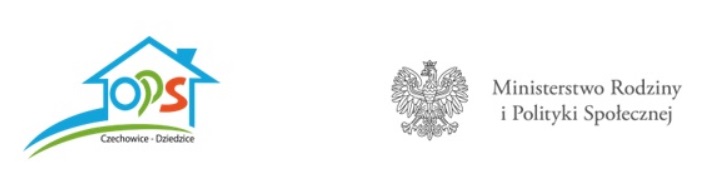 Gminie Czechowice-Dziedzice po raz kolejny przyznano środki finansowe z Funduszu Solidarnościowego w ramach Programu „Opieka Wytchnieniowa” dla Jednostek Samorządu Terytorialnego – edycja 2024 w wysokości 391 680,00 zł.Osoby zainteresowane uczestnictwem w Programie prosimy o kontakt z pracownikami Zespołu ds. usług Ośrodka Pomocy Społecznej w Czechowicach-Dziedzicach przy ulicy Nad Białką 1 B,
tel. 32/214-51-37 oraz 508 069 933 w godzinach: poniedziałek, wtorek, środa 7.00-15.00, czwartek 7.00-17.00, piątek 7.00-13.00e-mail: zu@ops-czdz.plIstnieje możliwość zorganizowania spotkania osoby z niepełnosprawnością (w szczególności 
z niepełnosprawnością ruchową) z pracownikiem zespołu ds. usług w Ośrodku Pomocy Społecznej przy ul. Kolejowej 37 po uprzednim kontakcie telefonicznym pod ww. numerem.Opieka wytchnieniowa ma za zadanie odciążenie członków rodzin lub opiekunów osób 
z niepełnosprawnością poprzez wsparcie ich w codziennych obowiązkach lub zapewnienie czasowego zastępstwa. Dzięki temu wsparciu osoby zaangażowane na co dzień w sprawowanie opieki dysponować będą czasem, który będą mogły przeznaczyć na odpoczynek i regenerację, jak również na załatwienie niezbędnych spraw.Program adresowany jest do członków rodzin lub opiekunów sprawującychbezpośrednią opiekę nad:1) dziećmi do ukończenia 16. roku życia posiadającymi orzeczenie o niepełnosprawności lub2) osobami niepełnosprawnymi posiadającymi:a) orzeczenie o znacznym stopniu niepełnosprawności albob) orzeczenie traktowane na równi z orzeczeniem o znacznym stopniu niepełnosprawności, zgodnie 
z art. 5 i art. 62 ustawy z dnia 27 sierpnia 1997 r. o rehabilitacji zawodowej i społecznej oraz zatrudnianiu osób niepełnosprawnych– którzy wymagają usług opieki wytchnieniowej.Członkowie rodzin osób z niepełnosprawnościami i opiekunowie osób z niepełnosprawnościami, którzy uzyskali w ramach Programu usługi opieki wytchnieniowej zwani są „uczestnikami Programu”.Usługi opieki wytchnieniowej przysługują w przypadku zamieszkiwania członka rodziny lub opiekuna we wspólnym gospodarstwie domowym z osobą z niepełnosprawnością, która wymaga stałej opieki w zakresie potrzeb życia codziennego. Aktywność zawodowa, nie wyklucza członka rodziny lub opiekuna z możliwości uzyskania usługi opieki wytchnieniowej.Gmina przyznając usługi opieki wytchnieniowej w pierwszej kolejności uwzględnia potrzeby członków rodzin lub opiekunów sprawujących bezpośrednią opiekę nad osobą z niepełnosprawnością, która stale przebywa w domu i nie korzysta np. z ośrodka wsparcia, z placówek pobytu całodobowego, ze środowiskowego domu samopomocy, z dziennego domu pomocy, z warsztatu terapii zajęciowej lub niezatrudnionych, uczących się lub studiujących. Bierze również pod uwagę stan zdrowia i sytuację życiową uczestników Programu oraz osób z niepełnosprawnościami.Rodzaj i zakres godzinowy usług opieki wytchnieniowej powinien być uzależniony od osobistej sytuacji uczestnika Programu, z uwzględnieniem stopnia i rodzaju niepełnosprawności osoby 
z niepełnosprawnością, nad którą uczestnik Programu sprawuje opiekę.W gminie Czechowice-Dziedzice Program realizowany będzie w ramach pobytu dziennego w miejscu zamieszkania osoby z niepełnosprawnością. Usługi w formie pobytu dziennego mogą być świadczone w godzinach 6.00-22.00. Maksymalna długość świadczenia formy nieprzerwalnego pobytu dziennego wynosi 12 godzin dla jednej osoby niepełnosprawnej. Limit godzin usług opieki wytchnieniowej finansowanych ze środków Funduszu przypadających na jedną osobę niepełnosprawną w danym roku kalendarzowym wynosi nie więcej niż 240 godzin.Uczestnik Programu, któremu przyznano pomoc w postaci usługi opieki wytchnieniowej nie ponosi odpłatności za tę usługę. Przyznaje się ją na podstawie Karty zgłoszenia do Programu „Opieka wytchnieniowa” dla Jednostek Samorządu Terytorialnego – edycja 2024.W godzinach realizacji usługi opieki wytchnieniowej nie mogą być świadczone inne formy pomocy usługowej, w tym usługi opiekuńcze lub specjalistyczne usługi opiekuńcze, o których mowa w ustawie z dnia 12 marca 2004 r. o pomocy społecznej, inne usługi finansowane ze środków Funduszu Solidarnościowego lub usługi obejmujące analogiczne wsparcie do usług opieki wytchnieniowej finansowane ze środków publicznych.Usługi opieki wytchnieniowej mogą być świadczone, przez osoby niebędące członkami rodziny osoby z niepełnosprawnością, opiekunami osoby z niepełnosprawnością lub osobami faktycznie zamieszkującymi razem z osobą z niepełnosprawnością, które:1) posiadają dokument potwierdzający uzyskanie kwalifikacji w zawodzie: asystent osoby niepełnosprawnej, pielęgniarka, siostra PCK, opiekun osoby starszej,   opiekun medyczny, pedagog, psycholog, terapeuta zajęciowy, fizjoterapeutalub2) posiadają co najmniej 6-miesięczne, udokumentowane doświadczenie w udzielaniu bezpośredniej pomocy osobom z niepełnosprawnościami, np. doświadczenie zawodowe, doświadczenie w udzielaniu wsparcia osobom z niepełnosprawnościami w formie wolontariatu,lub3) zostaną wskazane przez uczestnika Programu w Karcie zgłoszenia do Programu „Opieka wytchnieniowa” dla Jednostek Samorządu Terytorialnego – edycja 2024.Gmina w pierwszej kolejności umożliwi osobie z niepełnosprawnością lub członkom rodziny/opiekunom sprawującym bezpośrednią opiekę nad osobą z  niepełnosprawnością samodzielny wybór  osoby, która będzie świadczyć usługę opieki wytchnieniowej, jeśli zostanie wskazana w Karcie zgłoszenia do Programu.Złożenie Karty zgłoszenia do Programu „Opieka wytchnieniowa” dla Jednostek Samorządu Terytorialnego – edycja 2024 nie jest równoznaczne z przyznaniem usług opieki wytchnieniowej. Jeśli zostaną wykorzystane środki otrzymane z Funduszu Solidarnościowego na realizację zadania, nie będzie możliwe ubieganie się o usługi opieki wytchnieniowej.Załączniki:karta zgłoszenia do Programuklauzula informacyjna uczestnika Programu OW dla JST 2024klauzula informacyjna RODO MRiPSoświadczenie składającego karte zgłoszenia do ProgramuProgram „Opieka wytchnieniowa dla JST- edycja 2024